МАТЕМАТИЧНА ЕСТАФЕТА ДЛЯ УЧНІВ 10-11-Х КЛАСІВДля проведення цього позакласного заходу вчитель заздалегідь мусить підготувати завдання-згорток і попередити всіх учасників про правила гри, роздати вчителям відповіді та зробити вказівки.Завдання для учнів: розв’язуючи головоломки та кросворди кожного етапу, дістатися фінішу першими.Зміст гри полягає в тому, що учні спочатку отримують завдання І етапу, розв’язавши їх, дізнаються про підказки для наступного етапу і т. д.Кожен етап складається з двох завдань. Розв’язок одного дає підказку, куди учні повинні звернутися за наступним згортком (прізвище вчителя, номер кабінету...), а друге дає ключове слово-пароль, без якого це здійснити неможливо.На першому етапі можна зашифрувати в кросворді прізвище одного з учителів школи. На другому — номер кабінету, куди повинні звернутися учні. На третьому — знову ж таки прізвище вчителя, що легко зробити, переробивши лише ключ для свого випадку. На останньому можна скласти ребус, загадавши власне прізвище для того, щоб самостійно спостерігати фінал гри.Цю гру можна розпочати в будь-який вільний час (наприклад, на великій перерві), і триватиме вона доти, доки до фінішу не прийде остання команда. Учні на перервах, після уроків мають змогу розв’язувати завдання. Така гра дуже захоплює дітей, і кожен учитель може за необхідності скласти більше етапів.Етап 1.Розв’язавши кросворд, ви знатимете, до кого звернутися за наступним завданням. Це ви зможете зробити, знаючи пароль. Пароль захований у розв’язуванні завдання №1.Розв’яжіть кросворд.Найпростіший вираз — число, змінна, їх степені й добутки, називають …Абсолютна величина числа.Промінь, який ділить кут навпіл.Кут, на який повертається солдат по команді «Кругом».Рівність, яка містить невідомі числа, позначені буквами.Сума всіх сторін трикутника.Прямокутник, у якого всі сторони рівні.Фігура, яка складається з трьох точок і трьох відрізків, які попарно їх сполучають.Наука про геометричні фігури та їх властивості.Завдання №1.В погребі лежало декілька головок сиру. Вночі прийшли щури та з’їли 33 головки сиру, при чому всі їли порівну. Від обжерливості в деяких щурів розболілись животи, й наступного разу в погріб прийшло всього 13 щурів. Вони доїли увесь сир, але кожен їв в три рази менше, ніж минулого разу. Скільки головок сиру було в погребі з самого початку?Етап 2.Склавши маршрут, ви можете дізнатися, куди потрібно звернутися за наступним завданням. Старт позначено , фініш потрібно визначити, зробивши вказані кроки.Клітинку старту враховують, у подальшому клітинку, на якій стоять, не рахують.3 клітинки вправо;3 клітинки вниз;4 клітинки вправо;2 клітинки вгору;2 клітинки вліво;4 клітинки вниз;3 клітинки вліво;2 клітинки вниз;4 клітинки вправо;1 клітинка вниз;3 клітинки вправо;3 клітинки вгору;1 клітинка вліво;4 клітинки вниз;2 клітинки вправо;Підказка.к.1 – це кабінет завуча з виховної роботи – Линник А. М.к.2 – кабінет медичної сестри, Опріш Л. О.к.21 – кабінет директора, Василик І. А.к.22 – кабінет завуча з навчальної та виховної роботи – Давиборщ Т. І.к. 23 – кабінет секретаря, Таран Ю. В.Завдання №2Ви пішли в супермаркет за дисками. Один диск коштує 1 долар, але при купівлі X дисків (X < 100) ви отримуєте знижку X %. Коли ви прийшли додому, вам сказав брат: "Ти сплатив за диски найбільшу можливу суму грошей!". Скільки доларів ви заплатили?Етап 3.Завдання № 3У вас є 1000 гривень. Вам необхідно їх повністю витратити, купивши на них рівно 100 іграшок: корівок, хрюшок та овечок. Скільки необхідно придбати овечок, якщо корівка коштує 100 гривень, хрюшка — 30, а овечка — всього 5?Знайшовши правильну відповідь, зверніться з нею до …Прізвище вчителя зможеш дізнатися, розгадавши ребус.Етап 3.Завдання № 3У вас є 1000 гривень. Вам необхідно їх повністю витратити, купивши на них рівно 100 іграшок: корівок, хрюшок та овечок. Скільки необхідно придбати овечок, якщо корівка коштує 100 гривень, хрюшка — 30, а овечка — всього 5?Знайшовши правильну відповідь, зверніться з нею до …Прізвище вчителя зможеш дізнатися, розгадавши ребус.Етап 4Завдання № 4— Оце так мороз!— Та й не кажи, дуже холодно.— А ти помітила, що обидва термометри, один з яких відображає температуру по Цельсію, а інший — по Фаренгейту, стоять на однаковій відмітці? Скільки градусів на вулиці? (0 по Цельсію = 32 по Фаренгейту, а 100 по Цельсію = 212 по Фаренгейту.)Знайшовши правильну відповідь, зверніться з нею до …Прізвище вчителя зможеш дізнатися, розгадавши ребус.Етап 4Завдання № 4— Оце так мороз!— Та й не кажи, дуже холодно.— А ти помітила, що обидва термометри, один з яких відображає температуру по Цельсію, а інший — по Фаренгейту, стоять на однаковій відмітці? Скільки градусів на вулиці? (0 по Цельсію = 32 по Фаренгейту, а 100 по Цельсію = 212 по Фаренгейту.)Знайшовши правильну відповідь, зверніться з нею до …Прізвище вчителя зможеш дізнатися, розгадавши ребус.48215637.9.к.1к.2к.23к.22к.21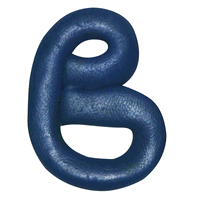 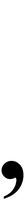 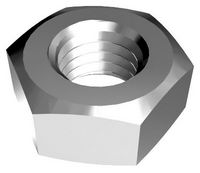 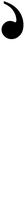 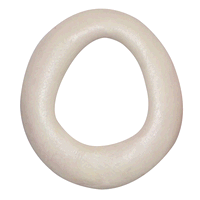 